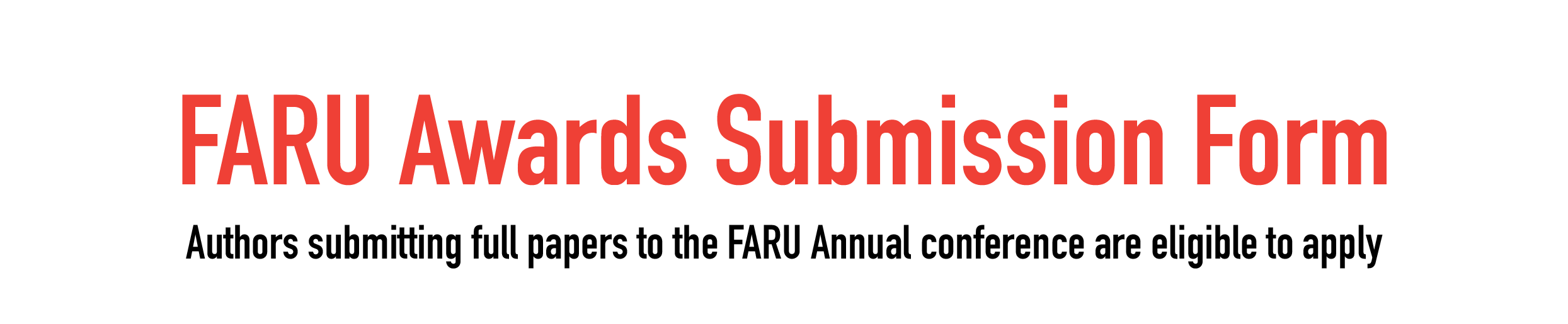 To be filled by the applicants interested in FARU AWARDS (of the conference year)Submit on or before the deadlineTo proceed, the author must fill the ‘FARU Awards Submission form and email to faru@uom.lk with the subject ‘FARU Awards Submission form’. Director, Faculty of Architecture Research UnitFaculty of Architecture, University of Moratuwa, Moratuwa, Sri Lanka. Email:  faru@uom.lk Tele: 2650301 Ext: 7136Details of the Applicant  (Corresponding author details)Details of the Applicant  (Corresponding author details)Details of the Applicant  (Corresponding author details)Details of the Applicant  (Corresponding author details)Name with titleDesignation / student	Organisation/ Institute 	Address	E mail addressMobile hand phone number Official use onlyOfficial use onlyContribution of work Contribution of work PAPER SUBMISSIONS PAPER SUBMISSIONS Paper titlePaper ID numbersWrite the possible topics in the thematic selection under the conference’s main theme.(thematic sections are found on the conference home page)C0-author detailsName of co author with title Designation/studentOrganizationAddress E mail addressMobile phone number Following to be filled by the FARU OfficeFollowing to be filled by the FARU OfficeIf Reviwers ranked the paper above 7If eligible for best paperIf eligible for best posterTotal Score 